UFSCAR – CECH (Centro de Educação e Ciências Humana)ATA DA 03ª REUNIÃO DA EQUIPE DA UNIDADE ESPECIAL DE INFORMAÇÃO E MEMÓRIA - UEIM,  REALIZADA EM 15 DE MAIO DE 2020, ÀS 15h00, ON-LINE (plataforma institucional GoogleMeet).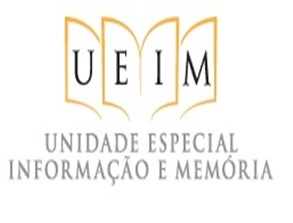 Às quinze horas do dia quinze de maio, no ano dois mil e vinte, on-line (plataforma institucional GoogleMeet), contando com a presença da Coordenadora Pró-Tempore da UEIM, Profa. Dra. Luciana Salazar Salgado, do Bibliotecário Documentalista  e Coordenador Técnico Pró-Tempore da UEIM, Ricardo Biscalchin e da Auxiliar em Administração Gisele Ap. Monti Carmelo Donadoni,  foi realizada a terceira Reunião da Equipe da Unidade Especial de Informação e Memória, UEIM/CECH, sob a presidência da Coordenadora Pró-tempore da UEIM, Profa. Dra. Luciana Salazar Salgado.   PAUTA: 1- Aprovação da Ata da 2ª Reunião da UEIM durante a pandemia de COVID-19, realizada em 08/05/2020. Aprovada por unanimidade; 2- Análise da minuta do Regimento Interno da UEIM. A secretária da UEIM, Auxiliar em Administração, Gisele Ap. M. C. Donadoni, apresentou o Regimento Interno da UEIM, devidamente adequado conforme alterações aprovadas em reunião de Conselho Científico da UEIM em 09/12/2019, para posterior deliberação no CoC/CECH; 3- Informe sobre férias da TA Gisele Ap. Monti Carmelo Donadoni. A secretária da UEIM, Auxiliar em Administração, Gisele Ap. M. C. Donadoni informou que entrará em gozo de férias, previamente homologadas, no dia 01/06/2020 (10 dias); 4- Preenchimento da planilha com a previsão de cursos e licença capacitação dos TA’s da UEIM. E-mail CECH de 1205/2020. Após um consenso entre os presentes, ficou resolvido que, neste momento, nenhum TA da equipe da UEIM tem possibilidade de realizar cursos e/ou licença capacitação;  5- E-mail CECH de 14/05/2020 sobre convite para reunião na plataforma institucional Google Meet da Direção com os TA’s do CECH em 18/05/2020 (2ª feira), às 14h30, com a pauta “Análise de Conjuntura – Trabalho durante a pandemia”. Foi feito o informe do convite da Direção do CECH aos presentes; 6- Férias da Estagiária Administrativa da UEIM, Thaís Rodrigues de Souza. A estagiária administrativa da UEIM Thaís Rodrigues de Souza informou a equipe, através de e-mail, que a mesma não solicitou férias no sistema UFSCar referente ao ano de 2019;    7- Registro das demais atividades realizadas pelo Coordenador Técnico pró-tempore, Ricardo Biscalchin, a seguir: a) a)  Pesquisa, instalação e aplicação de testes com sistemas gratuitos de gestão de acervo no meu computador pessoal, visando encontrar o melhor software aplicável a UEIM;  b)  Pesquisa sobre os acervos e coleções da UEIM na internet, com intuito de compor um guia sobre o acervo da unidade e suas coleções;  c)  Leitura e resposta de emails para usuários e pesquisadores da UEIM;  d)  Orientação a estagiária para o desenvolvimento de atividades a distância, consistindo em pesquisa sobre o acervo da unidade e tipos de software gratuitos para catálogo de bibliotecas;  e)  Participação em reuniões da equipe da UEIM e do CECH;  f)  Pesquisa e estudo de meios para descontaminação do acervo, tendo em vista cuidados que deverão ser inseridos como parte das rotinas da equipe quando forem retomadas as atividades de pesquisa ao acervo físico da UEIM.  Essa pesquisa consiste em estruturar cuidados com a equipe da UEIM, EPIs, os equipamentos da unidade (computadores, e objetos de uso particular e comum), o acervo e a circulação e controle de pessoas dentro dos espaços da UEIM. Sobre o acervo, diversos estudos apontam a necessidade de uma área (estante ou outro espaço) de quarentena para o armazenamento dos materiais pesquisados, que posteriormente a esse período de quarentena (ainda em estudo o prazo ideal) partem para procedimentos de higienização, principalmente nas áreas externas do material (livro, revista, etc.). g) Participação em reunião de grupo de estudos da Unesp de Marília - Grupo de Estudos de Organização e Representação do Conhecimento (GEORC); h) Reunião com orientador de doutorado;  i)  Finalização do relatório de qualificação;  j)  Elaboração de artigo científico.  Nada mais havendo a tratar, a reunião foi encerrada às 16h:30, e eu, Gisele Aparecida Monti Carmelo Donadoni, lavrei a presente ata que vai assinada pelos participantes da reunião, conforme segue:Luciana Salazar Salgado__________________________________________________________;Ricardo Biscalchin______________________________________________________________;Gisele M. C. Donadoni__________________________________________________________;